              ҠАРАР                                                                      РЕШЕНИЕОб отмене решения  Совета сельского поселения Шаранский сельсовет муниципального района Шаранский район Республики Башкортостан «Об утверждении  Положения о переводе  жилых помещений в нежилые помещения и нежилых помещений в жилые помещения в сельском поселении Шаранский сельсовет муниципального района Шаранский район  Республики Башкортостан» № 395 от 10.03.2011 года В соответствии с Федеральным законом от 6 октября 2003 года №131-Фз «Об общих принципах организации местного самоуправления в Российской Федерации», устава сельского поселения Шаранский сельсовет муниципального района Шаранский район Республики Башкортостан и в целях приведения в соответствие федеральному законодательству, Совет сельского поселения Шаранский сельсовет муниципального района Шаранский район  Республики Башкортостан решил:1.Отменить решение Совета сельского поселения Шаранский сельсовет муниципального района Шаранский район Республики Башкортостан «Об утверждении  Положения о переводе  жилых помещений в нежилые помещения и нежилых помещений в жилые помещения в сельском поселении Шаранский сельсовет муниципального района Шаранский район  Республики Башкортостан» № 395 от 10.03.2011 года      2. Обнародовать настоящее решение на информационном стенде сельского поселения и разместить на официальном сайте сельского поселения Шаранский сельсовет муниципального района Шаранский район Республики Башкортостан sharan -sp.ru. 3. Настоящее решение вступает в силу с момента принятия.Глава сельского поселения                                              Г.Е.Мухаметовс. Шаран24.03.2021№ 27/233                                      Башкортостан РеспубликаһыШаран районымуниципаль районыныңШаран ауыл Советыауыл биләмәһе Советы        452630 Шаран ауылы, Кызыл урамы, 9Тел.(347) 2-22-43,e-mail:sssharanss@yandex.ruШаран  ауылы, тел.(34769) 2-22-43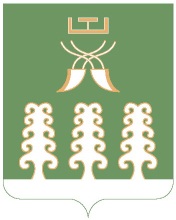 Совет сельского поселенияШаранский сельсоветмуниципального районаШаранский районРеспублика Башкортостан452630 с. Шаран ул. Красная,9Тел.(347) 2-22-43,e-mail:sssharanss@yandex.ruс. Шаран тел.(34769) 2-22-43